Titre* : 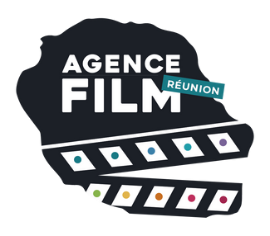 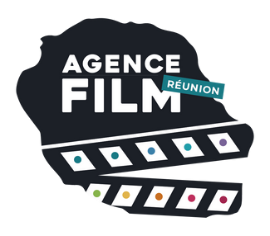 Genre* :  Durée* : Unitaire ou série* :  Réalisateur* : Production : Producteur : Production exécutive : Régisseur : Année de tournage* :Casting : Date de sortie du film* (salle ou diffusion) : Distributeur : Sélections : Distinctions : Lien Bande-annonce / extrait(s) / CM en entier selon les droits en cours* :Film soutenu financièrement par la Région Réunion : Oui	NonUn.e invité.e de l'Eductour est intervenu.e directement ou indirectement dans laréalisation de ce film :  Oui  NonSi oui, qui ? quand ? : Conformément à l'art 13 du Règlement Général sur la Protection des Données personnelles (RGPD), j'autorise l'Agence Film Réunion à diffuser et à communiquer ces informations à des fins non commerciales (Voir au dos les éléments concernant le RGPD).Signature*(Nom et qualité du signataire)*Obligatoire	1Les informations recueillies sur ce formulaire sont enregistrées dans un fichier informatisé par l'Agence Film Réunion pour la réalisation du catalogue des films tournés à La Réunion.Nous fondons notre base légale de traitement sur votre consentement à communiquer les noms des réalisateurs, producteurs et régisseurs du film, bien que ceux- ci soient accessibles par les moteurs de recherche. Nous fondons également notre base légale sur l’intérêt du public à être renseigné sur les films qui ont été tournés à la Réunion.Les données collectées sont présents sur le site internet de l'Agence Film Réunion et seront conservés pendant le temps d'existence du catalogue.Vous pouvez accéder aux données vous concernant, les rectifier, demander leur effacement ou exercer votre droit à la limitation du traitement de vos données.Vous pouvez retirer à tout moment votre consentement au traitement de vos données. Vous pouvez également vous opposer au traitement de vos données.Pour exercer ces droits ou pour toute question sur le traitement de vos données dans ce dispositif, vous pouvez contacter l'Agence Film Réunion à contact@agencefilmreunion.com